ЧЕРКАСЬКА ОБЛАСНА РАДАГОЛОВАР О З П О Р Я Д Ж Е Н Н Я20.08.2020                                                                                        № 343-рПро припинення дії контрактуВідповідно до статті 56 Закону України «Про місцеве самоврядування
в Україні», підпункту 3 пункту 3 рішення обласної ради від 16.12.2016
№ 10-18/VIІ «Про управління суб’єктами та об’єктами спільної власності територіальних громад сіл, селищ, міст Черкаської області» (із змінами), враховуючи лист Управління культури та охорони культурної
спадщини Черкаської обласної державної адміністрації від 13.08.2020 № 14769/02/01-01-07:ПРИПИНИТИ дію Контракту з керівником закладу спільної власності територіальних громад сіл, селищ, міст Черкаської області, укладеного
з громадянкою ФЕДОРЕНКО Оленою Антонівною, із 13.08.2020 у зв’язку
зі смертю.Підстава: копія свідоцтва про смерть, серія І-СР № 372268 від 13.08.2020.Перший заступник голови						В. ТАРАСЕНКО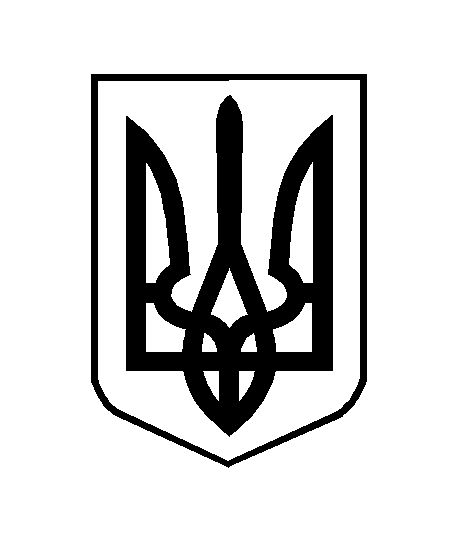 